Краевое государственное бюджетное учреждение здравоохранения«Санаторный оздоровительный лагерь круглогодичного действия«Чайка»Литературно-музыкальная гостиная«Россия, Родина моя»воспитатель КГБУЗ «Санаторный оздоровительный лагерькруглогодичного действия «Чайка»Гольдштейн Ольга Дмитриевна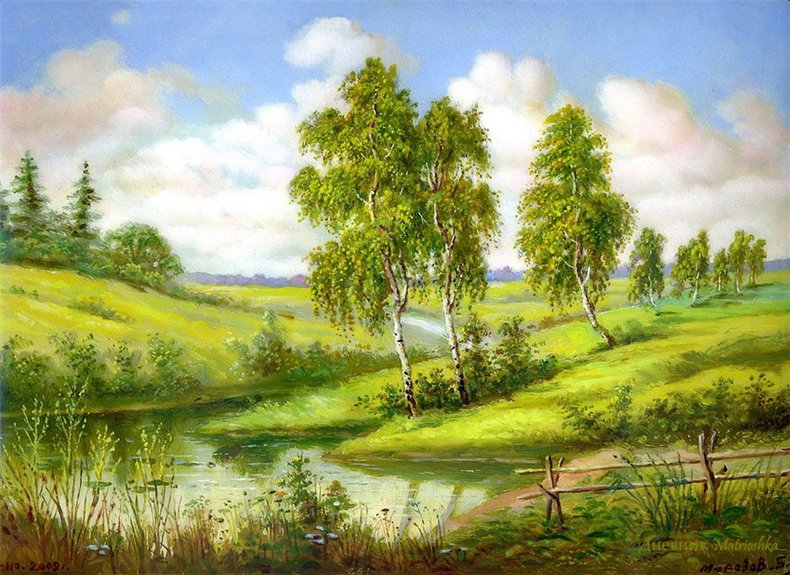 г.Бийск2017 г.Задачи:- формирование художественного вкуса любви к прекрасному.Цели:создание атмосферы духовного общения, духовной свободы, доверия и понимания;воспитывать интерес и уважение детей к истории своего народа;воспитывать любовь к своей стране, чувство патриотизма и гражданственности через музыку и литературу;обучение исполнительскому чтению.Оборудование:стол, свечи, плакаты;выставка рисунков;видеомагнитофон, телевизор.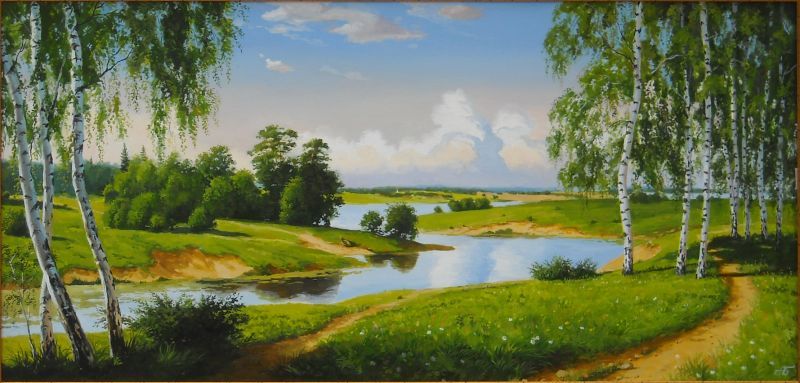 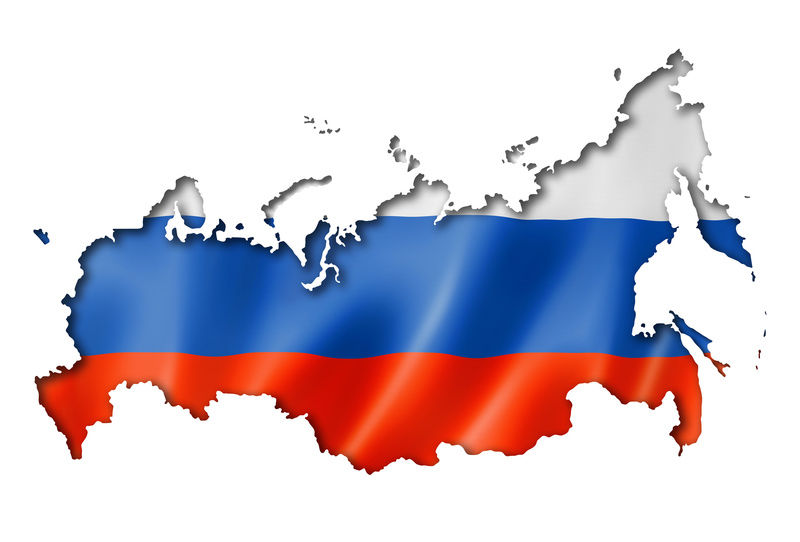 Воспитатель: Приглашаю Вас в литературно-музыкальную гостиную. (Звучит песня и видеоклип «Гляжу в озера синии» Л. Зыкова)Воспитатель: Как Вы думаете, о чем сегодня пойдет речь?(Ответы детей)Воспитатель: Родина. Вслушайтесь в это слово. Для меня это дом, где я родилась, улица, по которой я ходила в школу, мои друзья, моя семья. А что для Вас, ребята, Родина?(Ответы детей)Ученик: Великий русский писатель К.Д. Ушинский писал: «Наше Отечество, наша Родина, Родина - мать. Отечеством мы зовем нашу страну, потому что в ней жили издавна отцы и наши деды. Родиной мы зовем ее потому, что в ней мы родились, в ней говорят родным для нас языком и все в ней для нас родное. Матерью мы зовем ее потому, что она выкормила нас своим хлебом, вспоила своими водами, выучила своему языку и, как мать защищает и бережет нас от всяких врагов. Много есть на свете, и кроме России, хороших государств и земель, но одна у человека родная мать — одна у него и Родина».Воспитатель: Как каждое существо Россия имеет свое лицо. Оно в золотых колосьях ее нив, печальной глубине ее лесов, оно в звуках Глинки и Римского-Корсакова, в поэмах Пушкинах, стихах Рождественского и Ахматовой, в песнях Кольцова, Есенина, в голосах Бернеса, Людмилы Зыкиной, Николая Гнатюка, Муслима Магамаева.Чтец: Нет края на свете красивей,Нет Родины в мире светлей!Россия, Россия, Россия, -Что может быть сердцу милей.Кто был тебе равен по силе?Терпел поражения любой!Россия, Россия, Россия -Мы в горе и счастье с тобой!Россия! Как синюю птицу,Тебя бережем мы и чтим,А если нарушат границу,Мы грудью тебя защитим!И если бы нас вдруг спросили:«А чем дорога вам страна?»Да тем, что для всех нас Россия,Как мама родная — одна!Воспитатель: Родина подобно огромному дереву, на котором не сосчитать листьев. Но всякое дерево имеет корни. Наши корни — это наша история. Народ не имеющий таких глубоких корней – бедный народ.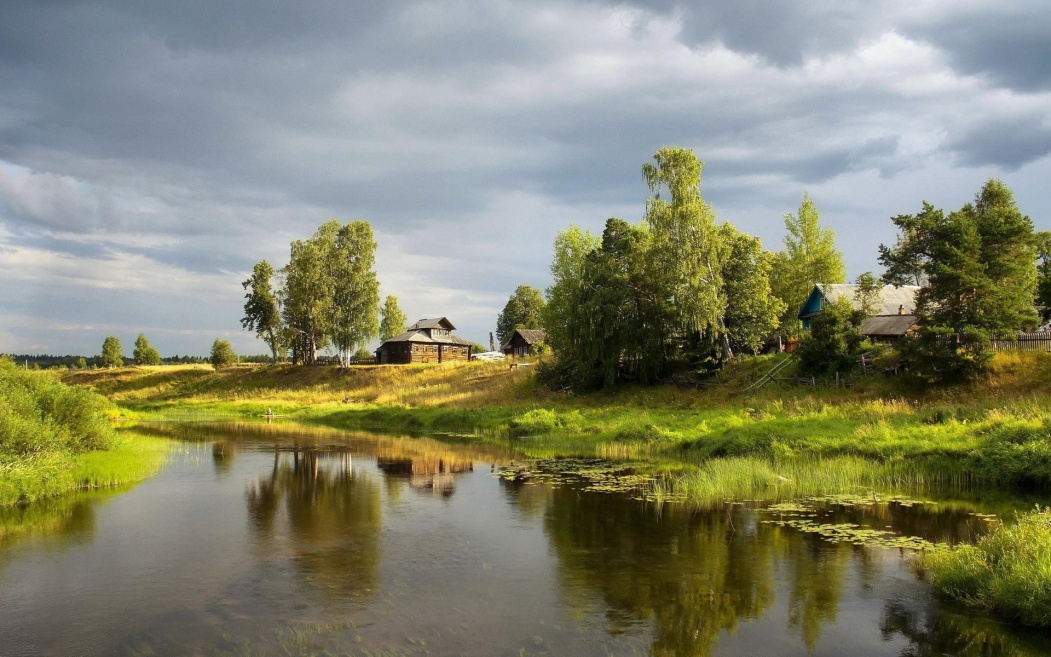 Ученик: За Родину шли в бой русские дружины, воины князя Игоря, богатыри Куликова поля. На протяжении многих веков не раз приходилось русским людям отстаивать свободу и независимость своей Родины.В дни, когда судьба наша определялась словом «Родина или смерть», Константин Симонов написал строки, которые нельзя читать без волнения даже сейчас.Ученик:Касаясь трех великих океанов, она лежит, раскинув города,Покрыта сеткою меридианов, непобедима, широка, горда.Но в час, когда последняя граната уже занесена в твоей рукеИ в краткий миг припомнить разом надоВсе, что у нас осталось в далеке,Ты вспоминаешь не страну большую,Какую ты изъездил и узнал,Ты вспоминаешь Родину — такую, какой ее ты в детстве увидал.Клочок земли, припавшей к трем березам,Далекую дорогу за леском,Речонку со скрипучим перевозом, песчаный берег с низким ивняком.Вот где нам посчастливилось родиться,Где на всю жизнь до смерти, мы нашлиТу горсть земли, которая годиться, чтоб видетьВ ней приметы всей земли.Да, можно выжить в зной, в грозу, в морозыДа, можно голодать и холодать, Идти на смерть... Но эти три березыПри жизни никому нельзя отдать.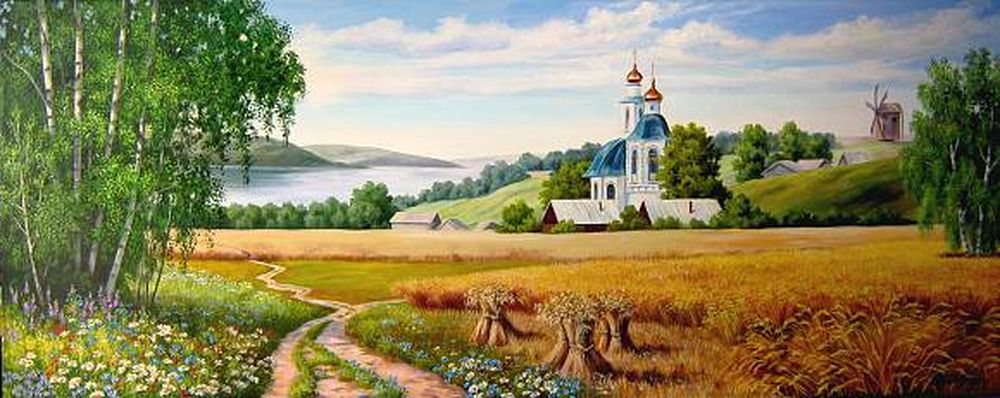 Воспитатель: Особенно дорогой ценой досталось нашему народу победа в Великой Отечественной войне. Она шла 1418 дней, почти 4 года. Это были годы лишений, горя. Разорены города и села, выжжены поля, оборваны мечты и надежды советских людей. Вместе с тем это были годы мужества и беззаветной любви к Родине.(Фонограмма «Журавли»)Ученик:Тебе не раз враги грозили,Тебя сметали — не смели,Любовь моя, земля Россия,Тебя порушить не могли.Тебя топтали — не стоптали,Тебя сжигали — не сожгли,Мы все с тобою испыталиИ даже больше, чем смогли.Воспитатель: А еще Россию называют «ромашковой Русью, родниковым краем и краем белых берез». 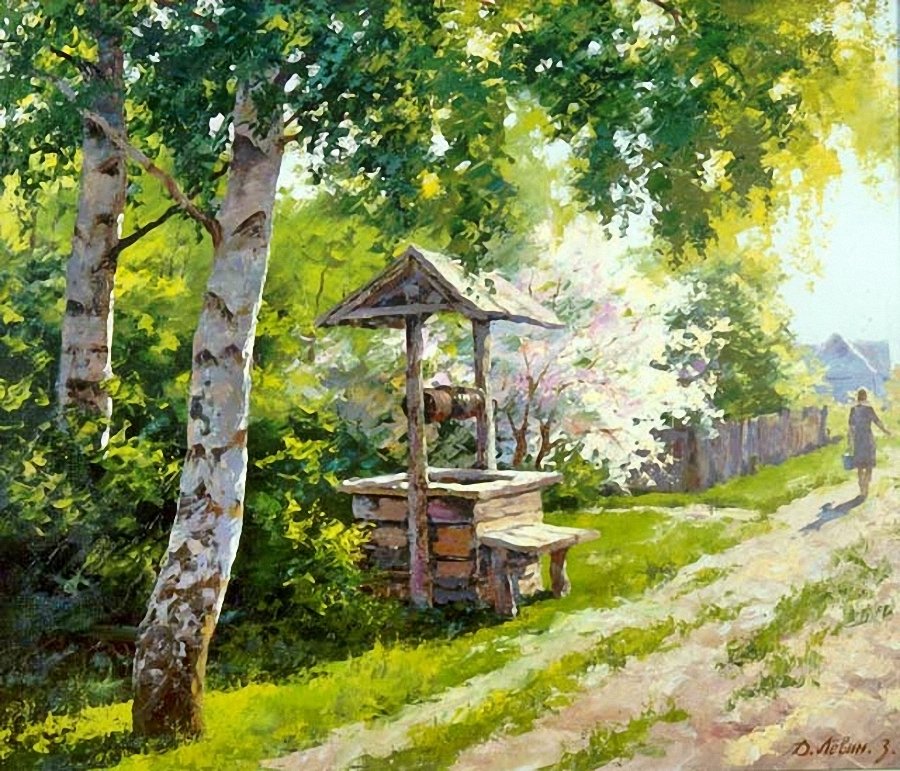 Ученик:Нельзя представить жизнь наших предков без березы. Источником света им служила березовая лучина, которая много веков освещала жилища. Удивительна судьба русской березки. В мирное время она — радость, подруга, советчица, а в войну — она воин. В грозные годы войны береза стала символом непобедимой России.Ученик:За селом, вдали, на перекресткеПолевых, едва заметных тропЯ узнал знакомые березки,У которых рыл себе окопИ невольно вспомнил, как стоналиВетки их от взрывов и огня...Возле тех березок подобралиЧуть живым товарищи меняС той поры остались на березкахЧерные, глубокие рубцы.С той поры с любовью о березкахГоворили часто мне бойцы.Ты бы злую смерть не пересилил,Ты бы тяжких ран не перенес,Если б мы тебя не напоилиСветлыми слезинками берез.Воспитатель: Береза воспета в поэзии, прозе, музыке, живописи,фольклоре. Россия и береза, эти два понятия не разделимы. О березе сложено много песен. Мы должны знать их, любить и передавать из поколения в поколение.(Видео «От чего так в России березы шумят»)Ученик: Развесистые белоствольные березы. Невообразимая ширь полей. Степей необъятный простор. Это — Россия! Ты смотришь в ясное голубое небо. Идешь лесными тропками. Сидишь у прохладной речки. Это — Россия! Древние стены Кремля. Блеск куполов над храмами. Жизни минувшей след. И это — Россия! Руки матери. Ее песни у твоей колыбели Душистый хлеб за праздничным столом. Это — тоже Россия!Ученик: Родина моя, Россия,Как сказать, что я тебя люблю?Это море, это небо синееЭто жизнь в моем родном краю,Это дождь, и эти вьюги злые, Эти клены, эти тополяРодина моя, моя Россия,Как сказать, что я люблю тебя?Воспитатель: Любить свою Родину — это не значит только восхищаться, любоваться тем, что есть в твоей стране. Любить Родину — это не значит жить только настоящим. Ведь без прошлого нет будущего Нужно помнить о прошлом страны, в котором были и героические и трагические моменты. Любить Родину — это значит делать все, чтобы она становилась богаче, чтобы людям жилось лучше. Любить Родину это значит жить по совести!(Видеоклип социальный проект РФ «Жить»)Воспитатель: Любите Россию, потому что Россия — это все мы, и помните наша страна — это родительский дом, где вас с любовью и надеждою всегда будут ждать ваши родные и близкие. Это - то место, куда мы всегда возвращаемся. Все, что нас окружает: небо, солнце, тучи, месяц и звезды, леса и плодородные поля, люди, которые рядом с нами в радости или в печали — это то, что поддерживает нас и дает силы жить и радоваться жизни, словно теплому поцелую мамы. 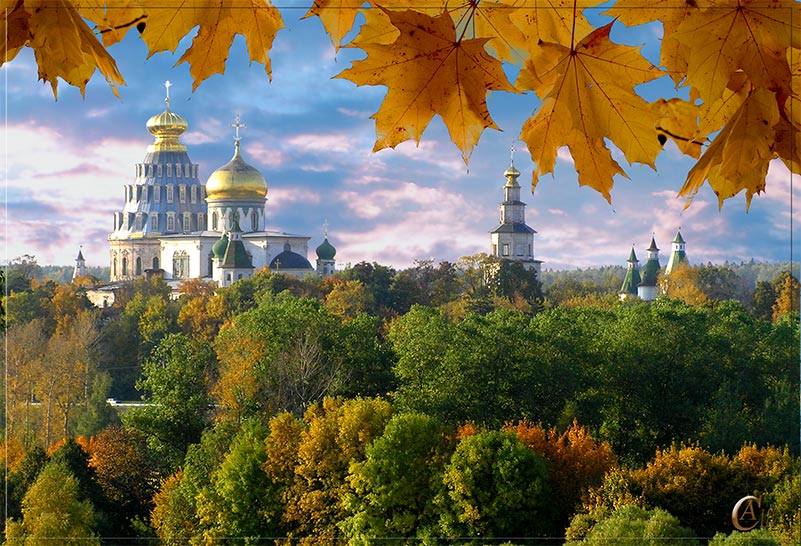 